АвтокормушкаСодержаниеВведениеТехнические характеристикиОбъекты использованияОбщие инструкции по безопасностиПерсональная безопасностьИспользование и обслуживание машинЭлектробезопасность Общее описаниеСборка Специальные инструкции по безопасностиИнструкцииСимволы и обозначения на прибореИспользованиеОбщееДействия Подготовка к эксплуатацииЭксплуатация Обслуживание и сервисПлан обслуживания Решение проблемЭлектронные отходыВведениеКартинки и изображения отдельных частей не всегда соответствуют товару в полной мере. Примером таких частей могут служить цвета проводов или форма и расположение кнопок и включателей. Технические характеристикиНомер товара 48-090, 48-826Напряжение: 12 ВольтАккумулятор: 12 Вольт/ 7 Ач вольт (приобретается отдельно)Скорость вращения без загрузки: 5 000 оборотов в минуту (+/- 10%)Скорость вращения при нагрузке: 4 200 оборотов в минуту (+/- 10%)Специальная категорияIIКласс безопасностиIPXOПараметры 190 х 205 х 270 ммВес 3.9 кгОбъекты использованияПрибор предназначен для использования в качестве системы раздачи корма для животных.Общие инструкции по безопасностиТакже примите во внимание инструкции по безопасности на рабочем месте. Соблюдайте все законы и положения, касающиеся использования прибора.Персональная безопасностьВнимательно прочитайте инструкцию по эксплуатации перед использованием.Опасная зона при работе системы раздачи корма составляет 30 метров.При работе с системой раздачи корма следует использовать защитные очки.Обратите особенное внимание на предупреждающие знаки на товаре.Не используйте прибор, если вы устали, находитесь в состоянии наркотического или алкогольного опьянения или под воздействием лекарственных средств.При необходимости используйте защитную экипировку, такую как очки, средства для защиты органов дыхания, защитные перчатки и беруши.Если у вас длинные волосы, заколите их или используйте головной убор.Работайте всегда в правильном положении, сохраняйте равновесие.Следите за тем, чтобы прибором не играли дети.Данный прибор не предназначен для использования лицами с ослабленным физическим или психологическим здоровьем, детьми или неопытными людьми, если они используют данный прибор без наблюдения, или не умея с ним обращаться.Не следует недооценивать риски, связанные с использованием прибора, даже если вы научились с ним обращаться.Использование и обслуживание машинНе используйте неисправный прибор. Доставьте его в специализированный сервисный центр на ремонт.Прибор может быть использован только по непосредственному предназначению.Остерегайтесь случайного включения прибора. Отключите его от сети, прежде чем исправлять в нем неполадки или если вы его не используете. Регулярно ухаживайте за прибором и чистите его.Электробезопасность С особой осторожностью обращайтесь с электропроводами. Защищайте их от острых углов, перегрева или масел.Только профессиональный электрик может производить ремонт и менять провода.Общее описаниеRehunlevityslaite – прибор для раздачи кормаMoottori - моторOhjausyksikkö – центр управленияAurinkokennot – солнечные батареиAurinkokennojen pidike – держатель солнечных батарей Säiliö - контейнерLevityslautanen – пластина раздачиPidin – держатель  Suojaritilä – защитная сеткаSuppilo - воронка Tiiviste– прокладкаСборка Соблюдайте порядок подключения. Соедините черный конец электропровода с черным подключением аккумулятора, а красный конец – с красным. 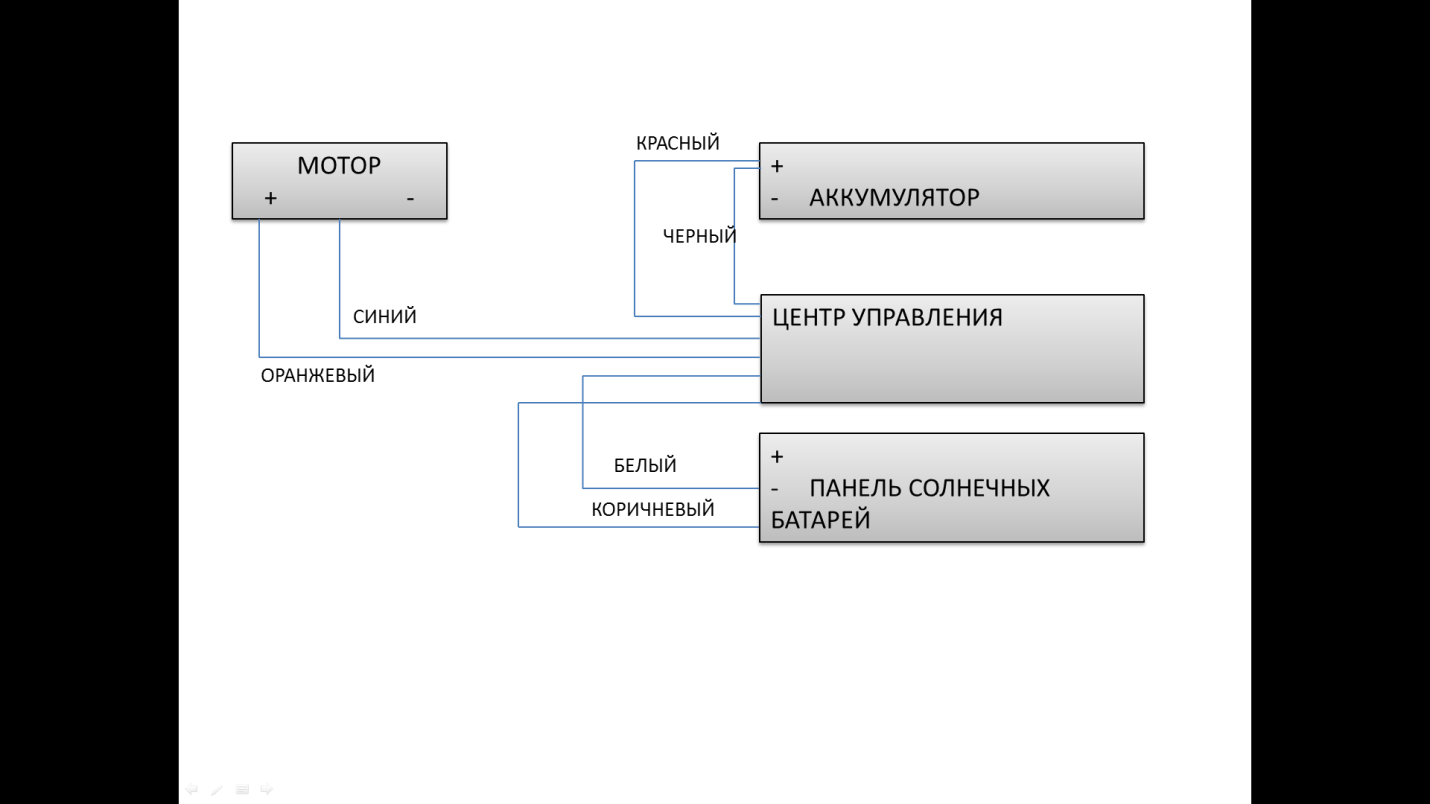 Специальные инструкции по безопасностиИнструкцииПроверьте, чтобы все крышки находились на своих местах и работали правильно.Проверьте, чтобы все детали прибора, особенно движущиеся, были целыми и находились на своих местах.Оставайтесь на достаточно удаленном расстоянии, когда из прибора раздается корм.Система раздачи корма предназначена для использования исключительно на местности.Не просовывайте пальцы через защитные сетки, когда прибор подключен к сети электропитания. Если пластина раздачи начинает вращаться, она может нанести серьезные травмы.Символы и обозначения на прибореЗащищайте пальцы и глаза.ИспользованиеОбщееАккумулятор12 В/ 7 А/ч В (приобретается отдельно). Температура работыРекомендуемая температура воздуха: 0-50 градусов Цельсия. При температуре -5 градусов экран может нечетко отражать информацию, однако система работает исправно. Замените аккумулятор и подождите. Если в приборе следует изменить настройки через экран управления, дайте прибору согреться несколько минут в теплом месте, пока цифры не начнут отражаться на экране.Действия Подготовка к эксплуатацииУстановкаСистему раздачи корма следует установить минимум на высоте 1,8 м от поверхности земли. Однако рекомендуется устанавливать прибор на высоту, превышающую 2 метра. Систему раздачи корма следует надежно закрепить, например, привязав к треноге/ штативу. Штатив должен быть надежно установлен и изготовлен из прочных материалов. Собирать его рекомендуется опытному человеку. Зарядка для солнечных батарей оборудована проводом длинной 50 см, таким образом, провод может быть подсоединен к необходимому месту выше самого прибора. При этом на солнечные батареи не попадает пыль, препятствующая подзарядке аккумулятора. Эксплуатация Инструкция по эксплуатацииПодключите аккумуляторные провода к аккумулятору.ВНИМАНИЕ!Когда прибор подключен к сети, на экране будет мигать 2 точки. Если точки не мигают, отсоедините провод аккумулятора на минуту и подсоедините заново. Если электропитание отключается, все настройки стираются из памяти, и прибор следует перепрограммировать заново, когда его подключат. Настройки сохраняются в памяти даже при отключении аккумулятора, если вы используете для прибора литиевые батарейки CR2032 (приобретается отдельно). Если настройки не сохраняются в памяти, батарейки следует заменить. Установка времениКогда аккумулятор подключен, выставите время, нажав кнопки HR иMIN.Установите время, выберите время раздачи в зоне 1-6.Нажмите кнопку PROG. Установите время первой раздачи, нажав кнопки HR иMIN.Нажмите кнопку PROG еще раз. Установите время продолжительности раздачи (0-60 секунд), нажав кнопки HR иMIN.Вы можете добавить время других периодов раздачи (1-6), повторив этапы 3 и 4.Настройка скорости вращенияНажмите и удерживайте кнопку PROG, пока на экране не высветится надпись MOTORSPEED. Выберите скорость вращения, нажав кнопки HR иMIN. Вы можете выбрать 1 из трех вариантов скоростей: 25 %, 50 % и 100 %.Тестирование системыНажмите кнопку TEST. Мотор запустится на большой скорости. (ПРЕДУПРЕЖДЕНИЕ: Таймер отсчитает 10 секунд до запуска мотора. Если в систему загружен корм, в течение этого времени отойдите от системы раздачи корма на безопасное состояние). Очистка памятиВы можете сбросить все настройки, одновременно нажимая копки PROG, HRи MIN и удерживая на протяжении 5 секунд.Аккумулятор и индикаторная лампочка солнечной батареиКрасный индикатор загорается за минуту до запуска и начинает быстрее мигать красным. В течение этого времени следует удалиться от системы раздачи корма. Индикатор мигает зеленым цветом, когда солнечная батарея заряжает аккумулятор.Обслуживание и сервисПлан обслуживания Систему раздачи корма следует регулярно чистить, чтобы она не забивалась. Если какая-либо деталь системы вышла из строя, ее следует заменить только деталью, предоставленной производителем прибора.Решение проблемЕсли система раздачи корма остановилась, например, по причине засора, отключите ее от сети электропитания прежде, чем решать проблему. Засор может быть удален после этого. После его устранения, подключите прибор и проверьте его работу. Для произведения возможных ремонтных работ следует использовать только оригинальные запчасти. Электронные отходыИспользованные электроприборы, а также аккумуляторы и батарейки, подлежат сдаче в переработку. (В соответствии с директивами 2012/19/ЕС и 2006/66/ЕС).